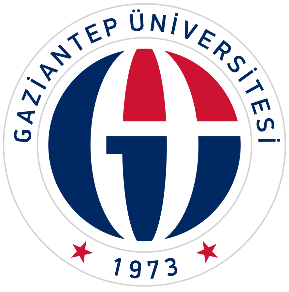 T.C.GAZİANTEP  ÜNİVERSİTESİ, MÜHENDİSLİK FAKÜLTESİGönüllü Staj/Uygulama Yeri Bildirim ve Kabul Formu*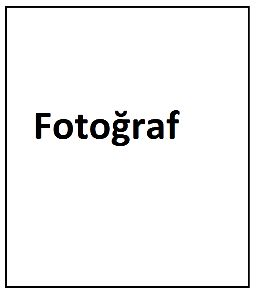 Öğrenci Bilgileri: Adı – Soyadı						:Doğum Tarihi						:TC Kimlik Numarası					:Öğrenci No						:Bölüm/Program						:Sınıfı/Öğrenim Türü					:Cep ve Ev Tel						:Staj Süresi (Başlangıç ve Bitiş Tarihleri)			:Staj Yapılacak Kurum Bilgileri: Kurum Adı						:Faaliyet Alanı 				 		: Adresi			 				:Yetkili Kişi/Unvanı ve İletişim Bilgileri (Tel, E-Posta)		:GAZİANTEP  ÜNİVERSİTESİNEÜniversitemizin ……………………………………………………………….. Bölümünde ….………… nolu öğrenciniz olarak gönüllü staj yapmak istiyorum. Stajımın kabul edilmesi durumunda staj süresi/dönemi boyunca yüksek öğrenim sorumluluğumu (ders, sınav vb) yerine getireceğimi, Üniversitemizden herhangi bir hak talep etmeyeceğimi, staj yeri ile alakalı sorumlulukları yerine getireceğimi beyan ve taahhüt ederim. Öğrenci Adı – Soyadı ve İmzasıUygun Görülmüştür………………………………………… (Bölüm Başkanlığı, İmza, Kaşe)Uygun Görülmüştür………………………………………… (Dekanlık, İmza, Kaşe)*Bu form bilgisayar ortaminda doldurularak tüm imzalar tamamlandiktan sonra staj başlama tarihinden en geç 10 gün önce onaylanmış olması gerekmektedir.  